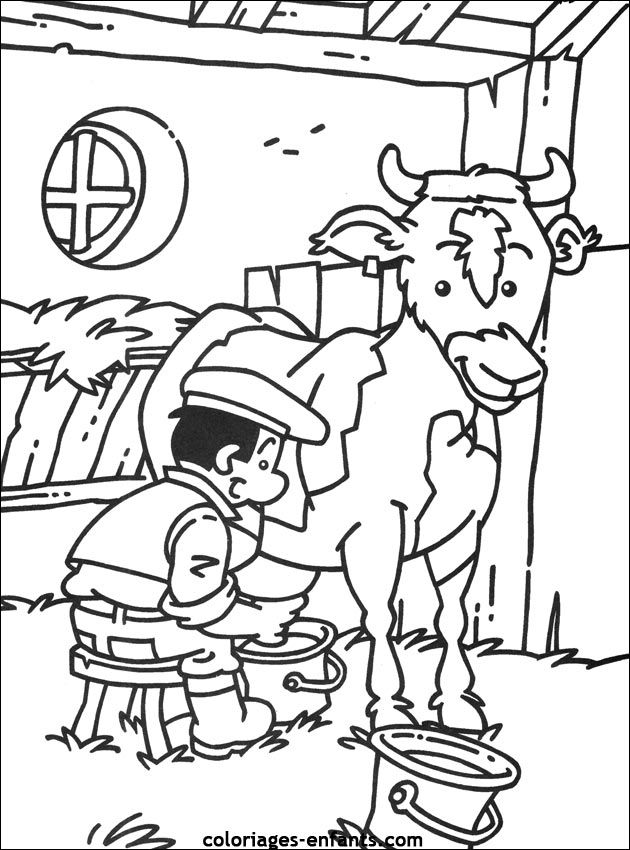 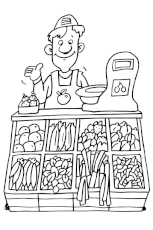 TRAIREtrairetraireVENDREvendrevendre